附件2南京志得教育培训中心有限公司培训方案说明：公共文化课程一般安排周一--周四晚（18：00--21：00）视教学情况和学习测试成绩情况安排（增课）（特殊情况：月度测试结束后，成绩不合格根据人数需要开设补差提优班：周一--周四晚上18：00--21：00）周五晚部分文化课程（英语/日语/高数/语文/）周六：开设公共文化课程：英语/日语+高数/语文周日授课专业课程部分：理论课/实践课（上午+下午）根据报名类别开设师资2.1 公共文化课程师资介绍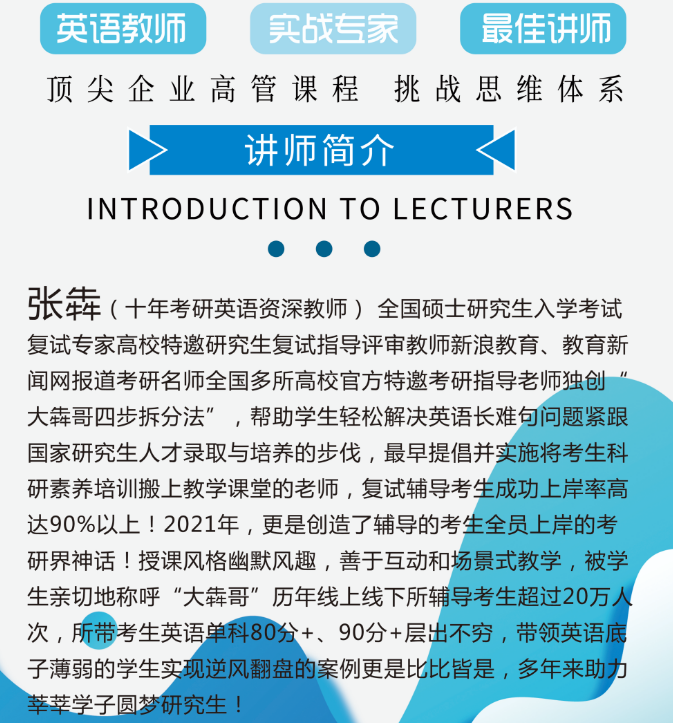 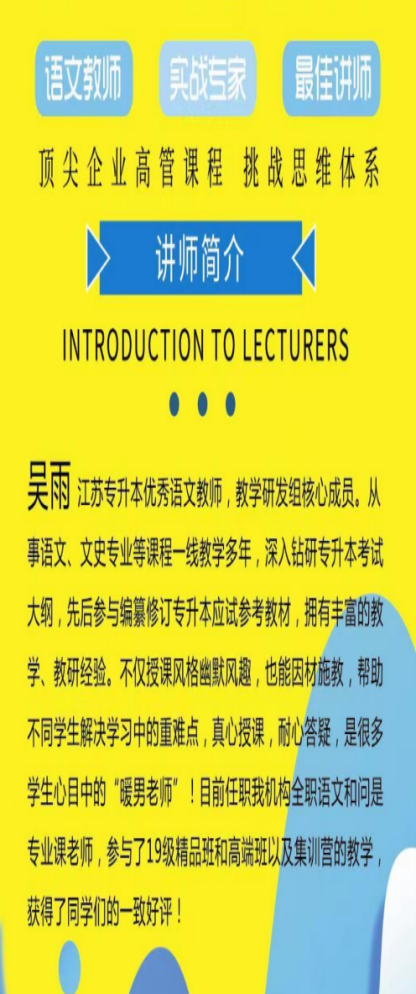 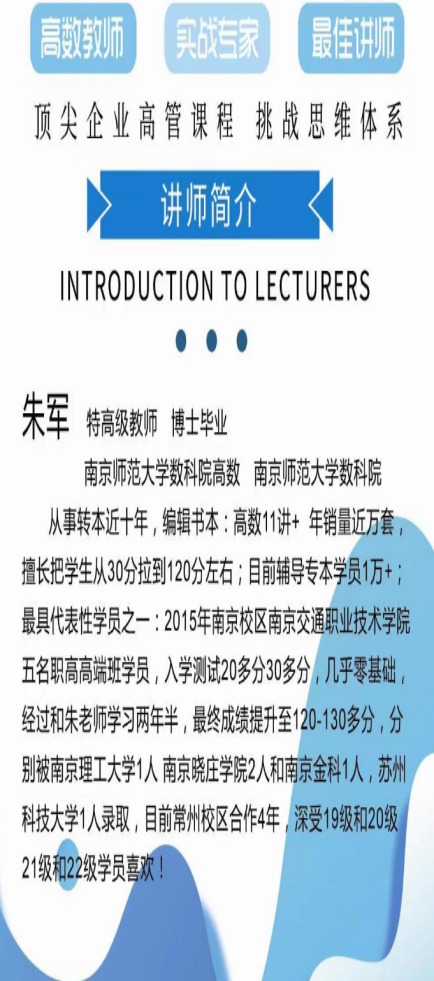 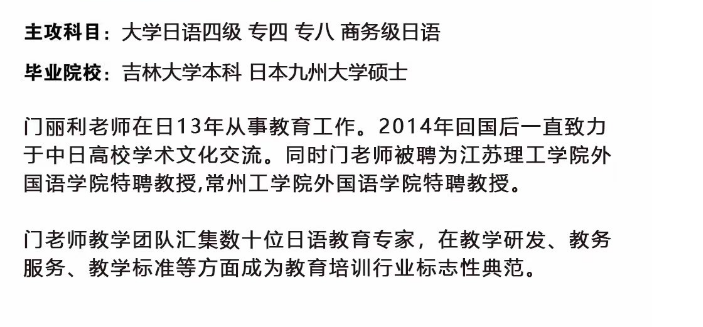 2.2 专业课程师资介绍（仅介绍部分大类）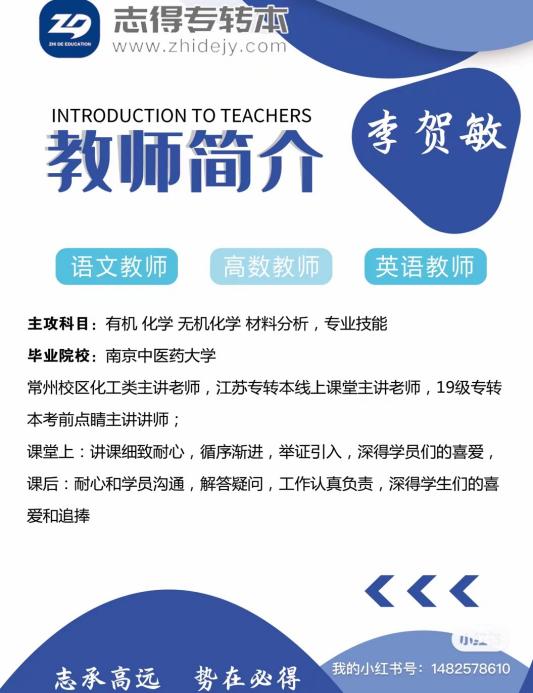 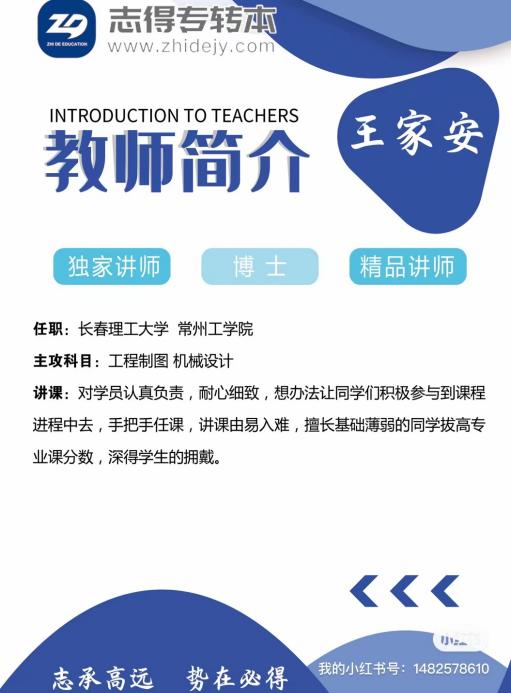 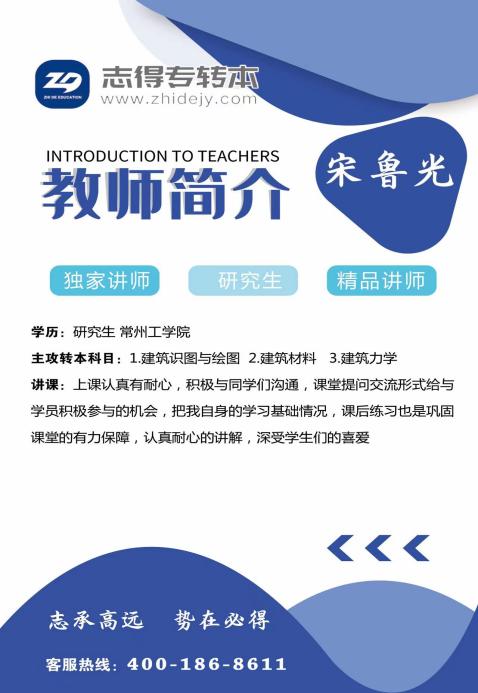 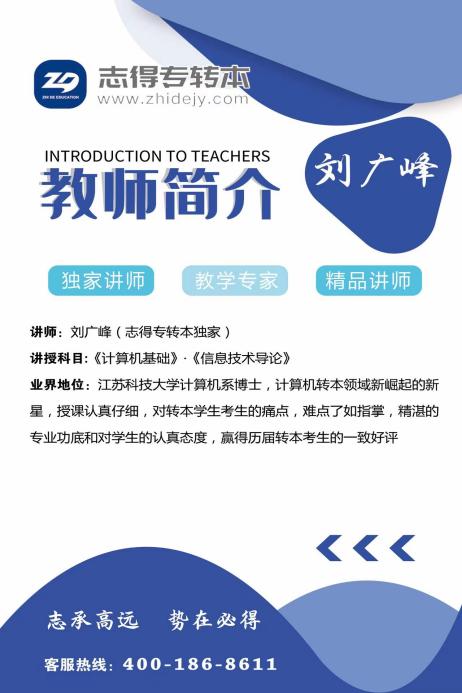 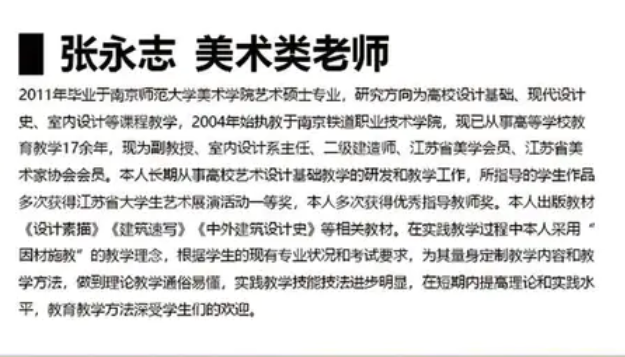 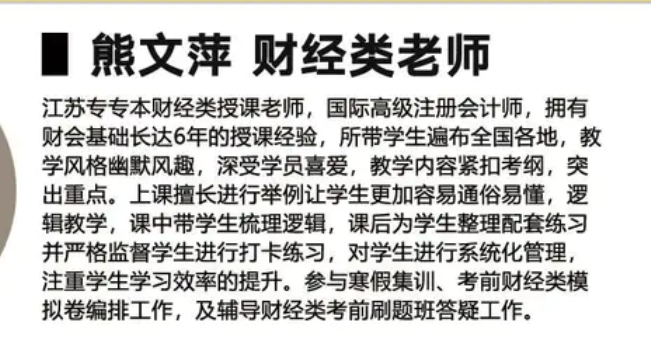 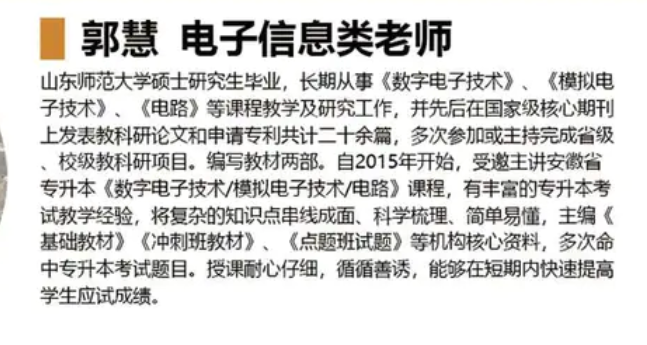 3.班主任：孙涵、高睿、王智伟、季保含、张政、王雷序号科目总学时面授课实践课1学期2学期3学期4学期5学期6学期授课教师1英语2402404848484848张犇、王艳梅2高等数学2402404848484848假期集训朱军、胡3专业综合基础理论2062062836484848假期集训根据各大类配备我机构最优秀师资4专业综合操作技能6464假期集训根据各大类配备我机构最优秀师资总计750522929670